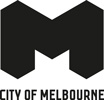 List of officers authorised under section 224 of the Local Government Act 1989(as at 30 September 2023)Abou-Eid, MohamadAldred, GrahamAmoroso, Natale Anastasi, DavidAquino, Andrew DavidAquino, Leland NathanielAquino, MarissaArmstrong, Cody Arsenis, SebastionAzzopardi, Diane FayBarbante, SamBaxas, StevenBenton, JadeBerehe, TomBevilacqua, Silvestro 'Sam'Bigic, LidiaBirch, Roy ChristopherBlewitt, Delwyn AnneBond, Joel ChristopherBowerman, Andrew DavidBrodribb, JodyBrown, VanessaBrowne, GaryBuchholtz, AdamBuhagiar, SimonCafferkey, Ann MarieCarlesso, Walter LuigiCarn, SamanthaChanter, MichaelChavada, JayendrasinhClark, PeterContreras, Melissa AntonetteCooke, MurrayCoote, AshleyCowling, VirginiaCraig, AngusDawson, RhiannonDe Luca, Giuseppe DonemicoDeconinck, Andrew MarcelDevlin, BenDi Filippo, RoccoDimachki, RaficDjonlagic, AnitaDodd, Isaac JamesDorfer-Mehanic, AnitaDray, MariaDuong, Le CamEastwood, LiamEdwards, Dean PeterEngl, AshantiFailla, DaniellaFalcon, ManwelFarrell, Hayley LouiseFayant, JeremyFeild, AndrewFerraro, VitoFerrier, HaydnFiorenza, Francesca MarieFiorenza, Francesca MarieFisher, IanFortey, LindaFotiou, SpirosGannoni, PeterGarrett, Brendan Gaskell, Robert Georgallis, GeorgeGildo, RuthGilham, Darren JamesGlass, KirstieGommers, GaryGroenewaldt, Andrew MichaelGroenewaldt, MitchellGrubor, TatjanaHagianis, MariannaHalloran, Wayne DavidHalstead, JacobHansen, Matthew Haynes, StephenHenson, RaymondHernandez, RobertoHilary-Taylor, BradHoward, ElissaHrkac, JamesHumphrys, Wayne David JesseHurley, MitchellHyland, Paul JustinJamieson, AndrewJanezic, GeorgeJanicke, MichaelJeffery, BruceJohnston, MykaJohnston, Skye MareeJones, Ian LloydJoveski, ElenaKalave, Nu'u KimeKamfonas, Mavreta 'Rita'Kamp, NerissaKanatsidis, KosmoKanelopoulos, John Kellam, MarcKepas, Ally TaylorKhan, ZaheerKilic, OguzKim, Se Hun (Steven)Kinder, Jasper ThomasKot, KatherineKoulouris, HelenKovacs, NandorKukulka, NickKumar, MichaelLa Mancusa, Robert La Scala, PeterLang'At, GeoffreyLanham, Scott JohnLee, Jason DouglasLefteriotis, Alexander AlkynosLeonardo, Merry JoyLeung, Edward Kwok KwongListon, KirrileeLiyanage, NandaLong, ScottLugowski, John VictorMacColl, GlennMaebus, StephenMaile, Rochelle LouiseMakridis, SoulaMalic, RobertMatheson, Kieran Robert JamesMay, NaomiMazzarella, GinoMcGinnis, SharonMcInnes, Rhonda LynetteMcKay, Shannon LeeMcNeil, Philip JohnMcWha, Ian RonaldMessfeldt, JohnMichailidis, CharalambosMichailidis, MariaMilanese, JosephMinglis, AngelaMitchelmore, RobertMitrousis, DespinaMorgan, LiaMurray, Jillian GreerNitschke, HelenNorthover, StephanieO'Brien, ScottO'Connell-Webb, Darrell RodneyO'Connor, BronteOrfanidis, Debrah LeePalenkas, PhilipPalihapitiya, PiyumiPapadimitriou, AnastassiaParkes, JohnPatterson, MatthewPayuran, JeielPearce, KirstyPecipajkovski, NicholasPejcinovski, LouiePepperell, Aleister Nicholson BrianPerinac, Simone PamelaPerna, SergePetley, TanyaPiccolo, LucyPoole, ThomasPowell, EmmaPrasad, VishalProsser, Christopher Francis NorthwoodRahovitsas, MarinaRamadan, HaticeRenda, Rosemary AnneRizzo, RickyRoberts, Craig StevenRobertson, DeanRobertson, Thomas LukeRock, BrendanRossetto, WayneRunge, Jessica RachelRusev, TonySander, WayneSanderson, MarkSankaradas, Jeeva DaranSansotta, DomenicoSantamaria, JamesSantamaria, Tomas JimShorten, FionaSiu, DanielSivapragasam, SambasivamSkelsey, ChristinaSkliris, VoulaSmith, Aaron DevelSmith, Michael GregorySingh, RajbirSopeer, AdamStebbins, Kathleen JoyStoikos, Natasha Strelley, Anthony MichaelSweetten, BrettSzonyi, JimTamvakis, SamTanner, RobertTarquinio, PaulTasevski, VelTaupau, Solomona MontyThankachan, CharlsThompson, JaymeTipton, MichelleTomasetig, MariaTonta, MichaelTrajkovski, JohnTsekouras, ArthurTurcarolo, TonyVasisht, RohitVecris, StephenVerdugo, RafaelVermeulen, AndreVodola, LucyWallace, StuartWaller, LeahWebster, RussellWeston, GaryWheeler, Gary LeeWhitchell, Stephen JohnWhitely, Kevin JamesWileman, Daniel ShaneWilliams, Stuart CharlesWilson, DanielWilson, LeonWyatt, Peter IanWyld, Andrew Thomas GregoryYu, Ken Ho PakZahra, Joe SebastianZantomio, Gary